Discussion Leader	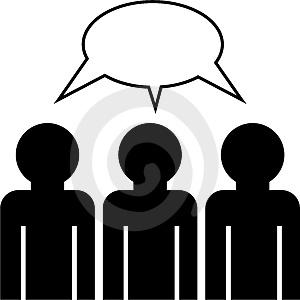 Name:	Meeting #	Book:Pages:Your job is to develop a list of questions you think your group should discuss about this part of the book.  Help your group talk over these important ideas and share their reactions.  You will be in charge of leading today’s discussion. BE SURE THAT EVERYONE SPEAKS!Discussion questions for today’s reading:1._________________________________________________________2._________________________________________________________3._________________________________________________________4._________________________________________________________Sample question ideas:What did you think about this event?  Why?Did this surprise you?  Explain.What do you predict will happen next?Which character would you want as a friend?  Why?(Aim for questions that require more than a plot-based response.)ClosingWhat questions should continue to be discussed the next time we meet?